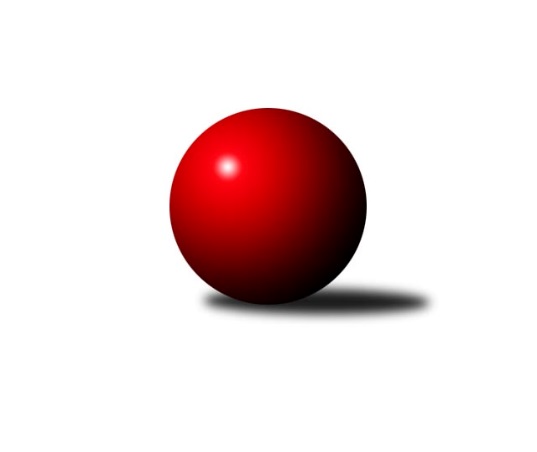 Č.15Ročník 2010/2011	15.8.2024 2. KLM B 2010/2011Statistika 15. kolaTabulka družstev:		družstvo	záp	výh	rem	proh	skore	sety	průměr	body	plné	dorážka	chyby	1.	TJ Třebíč	15	13	1	1	87.0 : 33.0 	(205.0 : 155.0)	3321	27	2191	1129	14.6	2.	TJ Opava˝A˝	15	10	1	4	69.0 : 51.0 	(196.5 : 163.5)	3275	21	2171	1104	19.8	3.	SK Baník Ratiškovice	15	9	0	6	66.0 : 54.0 	(188.0 : 172.0)	3267	18	2171	1096	21	4.	KK Blansko	15	8	1	6	65.5 : 54.5 	(189.0 : 171.0)	3283	17	2182	1101	17.5	5.	TJ Start Rychnov n. Kn.	15	8	1	6	62.5 : 57.5 	(185.0 : 175.0)	3184	17	2138	1046	24.9	6.	KK Šumperk˝A˝	15	7	2	6	65.0 : 55.0 	(173.0 : 187.0)	3264	16	2179	1085	18.2	7.	KK Zábřeh	15	7	0	8	61.5 : 58.5 	(190.0 : 170.0)	3278	14	2189	1088	18.1	8.	TJ Rostex Vyškov ˝A˝	15	5	3	7	60.0 : 60.0 	(180.5 : 179.5)	3271	13	2197	1074	25.5	9.	SK Camo Slavičín ˝A˝	15	5	1	9	50.0 : 70.0 	(168.5 : 191.5)	3208	11	2160	1048	27.1	10.	KK Moravská Slávia Brno ˝B˝	15	4	1	10	47.0 : 73.0 	(164.0 : 196.0)	3201	9	2139	1062	25.5	11.	TJ BOPO Třebíč	15	4	1	10	41.5 : 78.5 	(157.0 : 203.0)	3190	9	2126	1063	25.5	12.	Sokol Přemyslovice˝A˝	15	3	2	10	45.0 : 75.0 	(163.5 : 196.5)	3190	8	2140	1050	20.6Tabulka doma:		družstvo	záp	výh	rem	proh	skore	sety	průměr	body	maximum	minimum	1.	TJ Třebíč	8	7	1	0	50.0 : 14.0 	(112.5 : 79.5)	3404	15	3476	3332	2.	TJ Opava˝A˝	8	7	0	1	45.0 : 19.0 	(120.0 : 72.0)	3236	14	3290	3173	3.	TJ Start Rychnov n. Kn.	8	6	1	1	43.0 : 21.0 	(113.5 : 78.5)	3168	13	3256	3085	4.	KK Šumperk˝A˝	8	6	1	1	43.0 : 21.0 	(99.5 : 92.5)	3301	13	3449	3227	5.	SK Baník Ratiškovice	7	5	0	2	36.5 : 19.5 	(94.0 : 74.0)	3270	10	3363	3164	6.	KK Zábřeh	8	5	0	3	40.5 : 23.5 	(109.5 : 82.5)	3334	10	3437	3256	7.	KK Blansko	8	5	0	3	35.0 : 29.0 	(100.5 : 91.5)	3285	10	3352	3164	8.	TJ Rostex Vyškov ˝A˝	7	3	2	2	33.0 : 23.0 	(89.0 : 79.0)	3324	8	3459	3239	9.	TJ BOPO Třebíč	7	4	0	3	27.5 : 28.5 	(85.0 : 83.0)	3273	8	3319	3198	10.	Sokol Přemyslovice˝A˝	7	3	1	3	31.0 : 25.0 	(92.5 : 75.5)	3266	7	3315	3192	11.	KK Moravská Slávia Brno ˝B˝	7	3	1	3	28.0 : 28.0 	(81.5 : 86.5)	3318	7	3411	3171	12.	SK Camo Slavičín ˝A˝	7	3	0	4	26.0 : 30.0 	(77.5 : 90.5)	3274	6	3398	3200Tabulka venku:		družstvo	záp	výh	rem	proh	skore	sety	průměr	body	maximum	minimum	1.	TJ Třebíč	7	6	0	1	37.0 : 19.0 	(92.5 : 75.5)	3309	12	3409	3164	2.	SK Baník Ratiškovice	8	4	0	4	29.5 : 34.5 	(94.0 : 98.0)	3266	8	3329	3162	3.	KK Blansko	7	3	1	3	30.5 : 25.5 	(88.5 : 79.5)	3283	7	3452	3175	4.	TJ Opava˝A˝	7	3	1	3	24.0 : 32.0 	(76.5 : 91.5)	3280	7	3428	3002	5.	TJ Rostex Vyškov ˝A˝	8	2	1	5	27.0 : 37.0 	(91.5 : 100.5)	3265	5	3353	3175	6.	SK Camo Slavičín ˝A˝	8	2	1	5	24.0 : 40.0 	(91.0 : 101.0)	3199	5	3349	3106	7.	KK Zábřeh	7	2	0	5	21.0 : 35.0 	(80.5 : 87.5)	3269	4	3392	3185	8.	TJ Start Rychnov n. Kn.	7	2	0	5	19.5 : 36.5 	(71.5 : 96.5)	3187	4	3256	3067	9.	KK Šumperk˝A˝	7	1	1	5	22.0 : 34.0 	(73.5 : 94.5)	3259	3	3387	3112	10.	KK Moravská Slávia Brno ˝B˝	8	1	0	7	19.0 : 45.0 	(82.5 : 109.5)	3186	2	3258	3058	11.	TJ BOPO Třebíč	8	0	1	7	14.0 : 50.0 	(72.0 : 120.0)	3179	1	3244	2969	12.	Sokol Přemyslovice˝A˝	8	0	1	7	14.0 : 50.0 	(71.0 : 121.0)	3180	1	3303	2994Tabulka podzimní části:		družstvo	záp	výh	rem	proh	skore	sety	průměr	body	doma	venku	1.	TJ Třebíč	11	10	1	0	64.5 : 23.5 	(151.0 : 113.0)	3330	21 	5 	1 	0 	5 	0 	0	2.	TJ Opava˝A˝	11	7	1	3	49.0 : 39.0 	(142.5 : 121.5)	3291	15 	4 	0 	1 	3 	1 	2	3.	SK Baník Ratiškovice	11	7	0	4	53.5 : 34.5 	(143.0 : 121.0)	3262	14 	4 	0 	2 	3 	0 	2	4.	KK Blansko	11	6	1	4	51.0 : 37.0 	(142.5 : 121.5)	3286	13 	4 	0 	2 	2 	1 	2	5.	TJ Start Rychnov n. Kn.	11	6	1	4	45.5 : 42.5 	(137.5 : 126.5)	3196	13 	4 	1 	1 	2 	0 	3	6.	KK Šumperk˝A˝	11	5	2	4	47.0 : 41.0 	(127.0 : 137.0)	3276	12 	4 	1 	1 	1 	1 	3	7.	TJ Rostex Vyškov ˝A˝	11	3	3	5	41.0 : 47.0 	(127.5 : 136.5)	3284	9 	1 	2 	2 	2 	1 	3	8.	SK Camo Slavičín ˝A˝	11	4	1	6	37.0 : 51.0 	(124.5 : 139.5)	3203	9 	2 	0 	3 	2 	1 	3	9.	KK Zábřeh	11	4	0	7	41.5 : 46.5 	(132.5 : 131.5)	3287	8 	2 	0 	3 	2 	0 	4	10.	TJ BOPO Třebíč	11	3	1	7	34.0 : 54.0 	(120.0 : 144.0)	3211	7 	3 	0 	2 	0 	1 	5	11.	Sokol Přemyslovice˝A˝	11	2	2	7	33.0 : 55.0 	(119.0 : 145.0)	3181	6 	2 	1 	2 	0 	1 	5	12.	KK Moravská Slávia Brno ˝B˝	11	2	1	8	31.0 : 57.0 	(117.0 : 147.0)	3201	5 	2 	1 	3 	0 	0 	5Tabulka jarní části:		družstvo	záp	výh	rem	proh	skore	sety	průměr	body	doma	venku	1.	TJ Třebíč	4	3	0	1	22.5 : 9.5 	(54.0 : 42.0)	3331	6 	2 	0 	0 	1 	0 	1 	2.	KK Zábřeh	4	3	0	1	20.0 : 12.0 	(57.5 : 38.5)	3280	6 	3 	0 	0 	0 	0 	1 	3.	TJ Opava˝A˝	4	3	0	1	20.0 : 12.0 	(54.0 : 42.0)	3194	6 	3 	0 	0 	0 	0 	1 	4.	TJ Rostex Vyškov ˝A˝	4	2	0	2	19.0 : 13.0 	(53.0 : 43.0)	3256	4 	2 	0 	0 	0 	0 	2 	5.	KK Šumperk˝A˝	4	2	0	2	18.0 : 14.0 	(46.0 : 50.0)	3267	4 	2 	0 	0 	0 	0 	2 	6.	TJ Start Rychnov n. Kn.	4	2	0	2	17.0 : 15.0 	(47.5 : 48.5)	3175	4 	2 	0 	0 	0 	0 	2 	7.	KK Moravská Slávia Brno ˝B˝	4	2	0	2	16.0 : 16.0 	(47.0 : 49.0)	3239	4 	1 	0 	0 	1 	0 	2 	8.	KK Blansko	4	2	0	2	14.5 : 17.5 	(46.5 : 49.5)	3257	4 	1 	0 	1 	1 	0 	1 	9.	SK Baník Ratiškovice	4	2	0	2	12.5 : 19.5 	(45.0 : 51.0)	3267	4 	1 	0 	0 	1 	0 	2 	10.	SK Camo Slavičín ˝A˝	4	1	0	3	13.0 : 19.0 	(44.0 : 52.0)	3239	2 	1 	0 	1 	0 	0 	2 	11.	Sokol Přemyslovice˝A˝	4	1	0	3	12.0 : 20.0 	(44.5 : 51.5)	3232	2 	1 	0 	1 	0 	0 	2 	12.	TJ BOPO Třebíč	4	1	0	3	7.5 : 24.5 	(37.0 : 59.0)	3177	2 	1 	0 	1 	0 	0 	2 Zisk bodů pro družstvo:		jméno hráče	družstvo	body	zápasy	v %	dílčí body	sety	v %	1.	Petr Pevný 	TJ Rostex Vyškov ˝A˝ 	14	/	15	(93%)	42	/	60	(70%)	2.	Ondřej Němec 	KK Blansko  	12	/	14	(86%)	36	/	56	(64%)	3.	Jan Petko 	KK Šumperk˝A˝ 	12	/	15	(80%)	39	/	60	(65%)	4.	Kamil Nestrojil 	TJ Třebíč 	11.5	/	14	(82%)	38	/	56	(68%)	5.	Eduard Varga 	TJ Rostex Vyškov ˝A˝ 	11.5	/	15	(77%)	34.5	/	60	(58%)	6.	Martin Sitta 	KK Zábřeh 	11	/	12	(92%)	33	/	48	(69%)	7.	Tomáš Polášek 	SK Camo Slavičín ˝A˝ 	11	/	14	(79%)	35.5	/	56	(63%)	8.	Josef Touš 	KK Šumperk˝A˝ 	11	/	15	(73%)	39	/	60	(65%)	9.	Karel Uhlíř 	TJ Třebíč 	10	/	11	(91%)	32	/	44	(73%)	10.	Václav Rypel 	TJ Třebíč 	10	/	12	(83%)	32	/	48	(67%)	11.	Dalibor Ksandr 	TJ Start Rychnov n. Kn. 	10	/	15	(67%)	39.5	/	60	(66%)	12.	Vladimír Konečný 	TJ Opava˝A˝ 	10	/	15	(67%)	33.5	/	60	(56%)	13.	Josef Sitta 	KK Zábřeh 	9.5	/	15	(63%)	38	/	60	(63%)	14.	Radim Marek 	TJ Opava˝A˝ 	9	/	13	(69%)	34	/	52	(65%)	15.	Luděk Rychlovský 	SK Baník Ratiškovice 	9	/	14	(64%)	34	/	56	(61%)	16.	Jiří Trávníček 	TJ Rostex Vyškov ˝A˝ 	9	/	14	(64%)	33	/	56	(59%)	17.	Jakub Tomančák 	SK Baník Ratiškovice 	9	/	15	(60%)	38	/	60	(63%)	18.	Jiří Hendrych 	TJ Opava˝A˝ 	9	/	15	(60%)	37	/	60	(62%)	19.	Ladislav Novotný 	KK Blansko  	9	/	15	(60%)	37	/	60	(62%)	20.	Robert Pevný 	TJ BOPO Třebíč 	9	/	15	(60%)	36.5	/	60	(61%)	21.	Aleš Zeman 	TJ Třebíč 	9	/	15	(60%)	29.5	/	60	(49%)	22.	Roman Porubský 	KK Blansko  	8	/	10	(80%)	26.5	/	40	(66%)	23.	Jiří Karasz 	TJ Start Rychnov n. Kn. 	8	/	10	(80%)	22.5	/	40	(56%)	24.	Viktor Výleta 	SK Baník Ratiškovice 	8	/	13	(62%)	24	/	52	(46%)	25.	Jiří Vícha 	TJ Opava˝A˝ 	8	/	14	(57%)	32.5	/	56	(58%)	26.	Jiří Brouček 	TJ Start Rychnov n. Kn. 	8	/	14	(57%)	31.5	/	56	(56%)	27.	Milan Zezulka 	Sokol Přemyslovice˝A˝ 	8	/	14	(57%)	27.5	/	56	(49%)	28.	Jiří Mikoláš 	TJ BOPO Třebíč 	8	/	15	(53%)	36	/	60	(60%)	29.	Ladislav Stárek 	Sokol Přemyslovice˝A˝ 	8	/	15	(53%)	31.5	/	60	(53%)	30.	Lukáš Horňák 	KK Zábřeh 	8	/	15	(53%)	31	/	60	(52%)	31.	Marek Zapletal 	KK Šumperk˝A˝ 	8	/	15	(53%)	29.5	/	60	(49%)	32.	Dalibor Dvorník 	KK Moravská Slávia Brno ˝B˝ 	8	/	15	(53%)	26.5	/	60	(44%)	33.	Bohumil Drápela 	TJ BOPO Třebíč 	7.5	/	15	(50%)	33.5	/	60	(56%)	34.	Petr Března 	TJ Třebíč 	7.5	/	15	(50%)	28	/	60	(47%)	35.	Stanislav Žáček 	KK Moravská Slávia Brno ˝B˝ 	7	/	11	(64%)	24	/	44	(55%)	36.	Vojta Šípek 	TJ Start Rychnov n. Kn. 	7	/	12	(58%)	27.5	/	48	(57%)	37.	Pavel Sláma 	SK Camo Slavičín ˝A˝ 	7	/	14	(50%)	30.5	/	56	(54%)	38.	Petr Michálek 	KK Blansko  	7	/	14	(50%)	26	/	56	(46%)	39.	Miroslav Smrčka 	KK Šumperk˝A˝ 	7	/	14	(50%)	22.5	/	56	(40%)	40.	Libor Pekárek ml. 	SK Camo Slavičín ˝A˝ 	7	/	15	(47%)	30	/	60	(50%)	41.	Roman Flek 	KK Blansko  	7	/	15	(47%)	28.5	/	60	(48%)	42.	Pavel Hrdlička 	KK Zábřeh 	7	/	15	(47%)	27.5	/	60	(46%)	43.	Aleš Staněk 	TJ Rostex Vyškov ˝A˝ 	6.5	/	13	(50%)	26	/	52	(50%)	44.	Josef Toman 	SK Baník Ratiškovice 	6.5	/	14	(46%)	32	/	56	(57%)	45.	Miloš Stloukal 	KK Moravská Slávia Brno ˝B˝ 	6	/	9	(67%)	17.5	/	36	(49%)	46.	Milan Mokrý 	TJ Třebíč 	6	/	10	(60%)	19.5	/	40	(49%)	47.	Lubomír Kalakaj 	KK Moravská Slávia Brno ˝B˝ 	6	/	12	(50%)	25.5	/	48	(53%)	48.	Jiří Kmoníček 	TJ Start Rychnov n. Kn. 	6	/	13	(46%)	22	/	52	(42%)	49.	Aleš Zálešák 	SK Baník Ratiškovice 	6	/	13	(46%)	20.5	/	52	(39%)	50.	Petr Bracek 	TJ Opava˝A˝ 	6	/	15	(40%)	27	/	60	(45%)	51.	Karel Ivaniš 	SK Camo Slavičín ˝A˝ 	6	/	15	(40%)	24.5	/	60	(41%)	52.	František Jakoubek 	TJ BOPO Třebíč 	6	/	15	(40%)	18.5	/	60	(31%)	53.	František Mráka 	SK Baník Ratiškovice 	5	/	8	(63%)	19	/	32	(59%)	54.	Jiří Zezulka st. 	Sokol Přemyslovice˝A˝ 	5	/	12	(42%)	23.5	/	48	(49%)	55.	Jiří Zimek 	SK Camo Slavičín ˝A˝ 	5	/	13	(38%)	22.5	/	52	(43%)	56.	Vojtěch Jurníček 	Sokol Přemyslovice˝A˝ 	5	/	14	(36%)	26.5	/	56	(47%)	57.	Zdeněk Palyza 	KK Šumperk˝A˝ 	5	/	14	(36%)	21	/	56	(38%)	58.	Pavel Lužný 	Sokol Přemyslovice˝A˝ 	5	/	14	(36%)	21	/	56	(38%)	59.	Jiří Flídr 	KK Zábřeh 	5	/	15	(33%)	29	/	60	(48%)	60.	Martin Čihák 	TJ Start Rychnov n. Kn. 	4	/	5	(80%)	11.5	/	20	(58%)	61.	Miroslav Mátl 	TJ Třebíč 	4	/	6	(67%)	14	/	24	(58%)	62.	Petr Wolf 	TJ Opava˝A˝ 	4	/	12	(33%)	22.5	/	48	(47%)	63.	Martin Honc 	KK Blansko  	4	/	12	(33%)	19	/	48	(40%)	64.	Josef Něnička 	SK Baník Ratiškovice 	3	/	4	(75%)	9.5	/	16	(59%)	65.	Jan Bernatík 	KK Moravská Slávia Brno ˝B˝ 	3	/	5	(60%)	11	/	20	(55%)	66.	Radim Hostinský 	KK Moravská Slávia Brno ˝B˝ 	3	/	6	(50%)	12	/	24	(50%)	67.	Kamil Bednář 	TJ Rostex Vyškov ˝A˝ 	3	/	11	(27%)	17.5	/	44	(40%)	68.	Jaroslav Sedlář 	KK Šumperk˝A˝ 	3	/	12	(25%)	14	/	48	(29%)	69.	Radek Grulich 	Sokol Přemyslovice˝A˝ 	2	/	3	(67%)	8	/	12	(67%)	70.	Miloš Švarcberger 	KK Moravská Slávia Brno ˝B˝ 	2	/	5	(40%)	9	/	20	(45%)	71.	František Novák 	SK Camo Slavičín ˝A˝ 	2	/	8	(25%)	11.5	/	32	(36%)	72.	Martin Macas 	KK Zábřeh 	2	/	8	(25%)	10	/	32	(31%)	73.	Petr Holanec 	TJ Start Rychnov n. Kn. 	2	/	9	(22%)	14.5	/	36	(40%)	74.	Vladimír Dřevo 	TJ BOPO Třebíč 	2	/	12	(17%)	12	/	48	(25%)	75.	Jakub Toman 	SK Baník Ratiškovice 	1.5	/	5	(30%)	9	/	20	(45%)	76.	Pavel Kovalčík 	TJ Opava˝A˝ 	1	/	1	(100%)	4	/	4	(100%)	77.	Štěpán Večerka 	KK Moravská Slávia Brno ˝B˝ 	1	/	1	(100%)	3	/	4	(75%)	78.	Jiří Pácha 	TJ Start Rychnov n. Kn. 	1	/	1	(100%)	3	/	4	(75%)	79.	Karel Škrobánek 	TJ Opava˝A˝ 	1	/	1	(100%)	2	/	4	(50%)	80.	Pavel Hendrych 	TJ Opava˝A˝ 	1	/	1	(100%)	2	/	4	(50%)	81.	Milan Krejčí 	KK Moravská Slávia Brno ˝B˝ 	1	/	1	(100%)	2	/	4	(50%)	82.	Zdeněk Gajda 	SK Camo Slavičín ˝A˝ 	1	/	1	(100%)	2	/	4	(50%)	83.	Kamil Frydrych 	TJ Start Rychnov n. Kn. 	1	/	1	(100%)	2	/	4	(50%)	84.	Pavel Pekárek 	SK Camo Slavičín ˝A˝ 	1	/	2	(50%)	5	/	8	(63%)	85.	Ivo Hostinský 	KK Moravská Slávia Brno ˝B˝ 	1	/	2	(50%)	4	/	8	(50%)	86.	Miroslav Němec 	TJ Rostex Vyškov ˝A˝ 	1	/	2	(50%)	4	/	8	(50%)	87.	Eduard Tomek 	Sokol Přemyslovice˝A˝ 	1	/	3	(33%)	3	/	12	(25%)	88.	Martin Marek 	KK Zábřeh 	1	/	4	(25%)	9	/	16	(56%)	89.	Michal Prachař 	TJ Rostex Vyškov ˝A˝ 	1	/	4	(25%)	7	/	16	(44%)	90.	Zdeněk Švub 	KK Zábřeh 	1	/	5	(20%)	9.5	/	20	(48%)	91.	Jaroslav Vymazal 	KK Šumperk˝A˝ 	1	/	5	(20%)	8	/	20	(40%)	92.	Lukáš Hlavinka 	KK Blansko  	1	/	6	(17%)	8	/	24	(33%)	93.	Josef Polák 	KK Moravská Slávia Brno ˝B˝ 	1	/	7	(14%)	9	/	28	(32%)	94.	Ivo Mrhal ml.	Sokol Přemyslovice˝A˝ 	1	/	9	(11%)	14.5	/	36	(40%)	95.	Petr Trusina 	KK Moravská Slávia Brno ˝B˝ 	1	/	11	(9%)	16.5	/	44	(38%)	96.	Jan Grygar 	TJ BOPO Třebíč 	1	/	14	(7%)	18.5	/	56	(33%)	97.	Jan Hédl 	KK Blansko  	0.5	/	1	(50%)	2	/	4	(50%)	98.	Petr Galus 	TJ Start Rychnov n. Kn. 	0.5	/	2	(25%)	4	/	8	(50%)	99.	Miroslav Hanzlík 	TJ Start Rychnov n. Kn. 	0	/	1	(0%)	1	/	4	(25%)	100.	Oldřich Krsek 	TJ Start Rychnov n. Kn. 	0	/	1	(0%)	1	/	4	(25%)	101.	Filip Šupčík 	TJ BOPO Třebíč 	0	/	1	(0%)	1	/	4	(25%)	102.	Bronislav Fojtík 	SK Camo Slavičín ˝A˝ 	0	/	1	(0%)	1	/	4	(25%)	103.	Tomáš Vejmola 	TJ Rostex Vyškov ˝A˝ 	0	/	1	(0%)	1	/	4	(25%)	104.	Milan Jahn 	TJ Opava˝A˝ 	0	/	1	(0%)	1	/	4	(25%)	105.	Michal Kellner 	KK Moravská Slávia Brno ˝B˝ 	0	/	1	(0%)	1	/	4	(25%)	106.	Petr Bařinka 	SK Camo Slavičín ˝A˝ 	0	/	1	(0%)	0	/	4	(0%)	107.	Pavel Šplíchal 	TJ BOPO Třebíč 	0	/	1	(0%)	0	/	4	(0%)	108.	Jiří Chrastina 	TJ Rostex Vyškov ˝A˝ 	0	/	1	(0%)	0	/	4	(0%)	109.	Jiří Janda 	TJ BOPO Třebíč 	0	/	1	(0%)	0	/	4	(0%)	110.	Daniel Svoboda 	KK Moravská Slávia Brno ˝B˝ 	0	/	2	(0%)	2	/	8	(25%)	111.	Rudolf Haim 	TJ Opava˝A˝ 	0	/	2	(0%)	1	/	8	(13%)	112.	Jan Dobeš 	TJ Třebíč 	0	/	3	(0%)	5	/	12	(42%)	113.	Svatopluk Krejčí 	KK Moravská Slávia Brno ˝B˝ 	0	/	3	(0%)	4	/	12	(33%)	114.	Jakub Seniura 	TJ Start Rychnov n. Kn. 	0	/	4	(0%)	3.5	/	16	(22%)	115.	Karel Sigmund 	Sokol Přemyslovice˝A˝ 	0	/	5	(0%)	6	/	20	(30%)	116.	Ladislav Musil 	TJ Rostex Vyškov ˝A˝ 	0	/	7	(0%)	7	/	28	(25%)Průměry na kuželnách:		kuželna	průměr	plné	dorážka	chyby	výkon na hráče	1.	TJ Třebíč, 1-4	3335	2186	1148	16.2	(555.9)	2.	KK MS Brno, 1-4	3324	2220	1103	19.9	(554.0)	3.	KK Vyškov, 1-4	3307	2192	1115	23.6	(551.3)	4.	KK Zábřeh, 1-4	3292	2190	1102	20.4	(548.7)	5.	KK Slavičín, 1-2	3282	2197	1084	23.4	(547.0)	6.	KK Šumperk, 1-4	3273	2171	1102	21.6	(545.6)	7.	TJ Bopo Třebíč, 1-2	3272	2169	1103	20.3	(545.4)	8.	KK Blansko, 1-6	3258	2165	1093	24.1	(543.1)	9.	Sokol Přemyslovice, 1-4	3252	2142	1109	17.6	(542.0)	10.	Ratíškovice, 1-4	3237	2158	1079	21.6	(539.6)	11.	TJ Opava, 1-4	3197	2126	1071	21.1	(533.0)	12.	Rychnov nad Kněžnou, 1-4	3124	2118	1005	28.1	(520.8)Nejlepší výkony na kuželnách:TJ Třebíč, 1-4TJ Třebíč	3476	8. kolo	Václav Rypel 	TJ Třebíč	618	1. koloTJ Třebíč	3456	13. kolo	Milan Mokrý 	TJ Třebíč	614	10. koloTJ Třebíč	3454	10. kolo	Jiří Vícha 	TJ Opava˝A˝	612	10. koloTJ Třebíč	3416	3. kolo	Radim Marek 	TJ Opava˝A˝	608	10. koloTJ Opava˝A˝	3413	10. kolo	Petr Března 	TJ Třebíč	608	8. koloTJ Třebíč	3370	7. kolo	Kamil Nestrojil 	TJ Třebíč	600	10. koloTJ Třebíč	3367	15. kolo	Petr Pevný 	TJ Rostex Vyškov ˝A˝	598	1. koloTJ Třebíč	3361	1. kolo	Kamil Nestrojil 	TJ Třebíč	596	8. koloTJ Rostex Vyškov ˝A˝	3353	1. kolo	Petr Března 	TJ Třebíč	596	13. koloTJ Třebíč	3332	5. kolo	Václav Rypel 	TJ Třebíč	595	15. koloKK MS Brno, 1-4KK Blansko 	3452	4. kolo	Radim Marek 	TJ Opava˝A˝	633	8. koloTJ Opava˝A˝	3428	8. kolo	Dalibor Dvorník 	KK Moravská Slávia Brno ˝B˝	625	6. koloKK Moravská Slávia Brno ˝B˝	3411	6. kolo	Vladimír Konečný 	TJ Opava˝A˝	613	8. koloKK Moravská Slávia Brno ˝B˝	3386	4. kolo	Petr Pevný 	TJ Rostex Vyškov ˝A˝	608	10. koloKK Moravská Slávia Brno ˝B˝	3359	13. kolo	Ondřej Němec 	KK Blansko 	605	4. koloSK Camo Slavičín ˝A˝	3349	1. kolo	Stanislav Žáček 	KK Moravská Slávia Brno ˝B˝	604	10. koloKK Moravská Slávia Brno ˝B˝	3344	10. kolo	Svatopluk Krejčí 	KK Moravská Slávia Brno ˝B˝	603	1. koloKK Moravská Slávia Brno ˝B˝	3339	8. kolo	Roman Porubský 	KK Blansko 	599	4. koloKK Šumperk˝A˝	3325	6. kolo	Miloš Švarcberger 	KK Moravská Slávia Brno ˝B˝	594	4. koloTJ Rostex Vyškov ˝A˝	3323	10. kolo	Jan Bernatík 	KK Moravská Slávia Brno ˝B˝	587	8. koloKK Vyškov, 1-4TJ Rostex Vyškov ˝A˝	3459	7. kolo	Petr Pevný 	TJ Rostex Vyškov ˝A˝	618	7. koloTJ Rostex Vyškov ˝A˝	3380	12. kolo	Petr Pevný 	TJ Rostex Vyškov ˝A˝	616	11. koloTJ Opava˝A˝	3369	4. kolo	Jiří Trávníček 	TJ Rostex Vyškov ˝A˝	614	7. koloTJ Rostex Vyškov ˝A˝	3353	11. kolo	Kamil Nestrojil 	TJ Třebíč	611	12. koloKK Blansko 	3324	11. kolo	Petr Pevný 	TJ Rostex Vyškov ˝A˝	608	4. koloSK Baník Ratiškovice	3316	9. kolo	Petr Pevný 	TJ Rostex Vyškov ˝A˝	601	9. koloTJ Rostex Vyškov ˝A˝	3302	9. kolo	Eduard Varga 	TJ Rostex Vyškov ˝A˝	597	7. koloKK Šumperk˝A˝	3302	2. kolo	Ondřej Němec 	KK Blansko 	592	11. koloTJ Třebíč	3287	12. kolo	Jiří Hendrych 	TJ Opava˝A˝	592	4. koloTJ Rostex Vyškov ˝A˝	3283	4. kolo	Eduard Varga 	TJ Rostex Vyškov ˝A˝	592	12. koloKK Zábřeh, 1-4KK Zábřeh	3437	15. kolo	Martin Sitta 	KK Zábřeh	625	14. koloTJ Třebíč	3383	11. kolo	Martin Sitta 	KK Zábřeh	614	15. koloKK Zábřeh	3361	14. kolo	Martin Sitta 	KK Zábřeh	603	12. koloKK Zábřeh	3357	7. kolo	Josef Sitta 	KK Zábřeh	593	2. koloKK Zábřeh	3336	9. kolo	Kamil Nestrojil 	TJ Třebíč	593	11. koloKK Zábřeh	3320	12. kolo	Zdeněk Švub 	KK Zábřeh	587	15. koloKK Zábřeh	3316	11. kolo	Josef Sitta 	KK Zábřeh	587	12. koloSokol Přemyslovice˝A˝	3303	15. kolo	Josef Sitta 	KK Zábřeh	586	11. koloTJ Rostex Vyškov ˝A˝	3291	5. kolo	Dalibor Ksandr 	TJ Start Rychnov n. Kn.	585	2. koloKK Zábřeh	3291	5. kolo	Milan Mokrý 	TJ Třebíč	584	11. koloKK Slavičín, 1-2SK Camo Slavičín ˝A˝	3398	6. kolo	Petr Pevný 	TJ Rostex Vyškov ˝A˝	608	8. koloKK Šumperk˝A˝	3387	4. kolo	Aleš Zeman 	TJ Třebíč	600	14. koloSK Baník Ratiškovice	3329	11. kolo	Pavel Sláma 	SK Camo Slavičín ˝A˝	595	6. koloTJ Rostex Vyškov ˝A˝	3319	8. kolo	Tomáš Polášek 	SK Camo Slavičín ˝A˝	593	4. koloTJ Opava˝A˝	3316	6. kolo	Josef Touš 	KK Šumperk˝A˝	590	4. koloSK Camo Slavičín ˝A˝	3310	12. kolo	Karel Ivaniš 	SK Camo Slavičín ˝A˝	586	6. koloSK Camo Slavičín ˝A˝	3299	8. kolo	Aleš Staněk 	TJ Rostex Vyškov ˝A˝	585	8. koloTJ Třebíč	3293	14. kolo	Pavel Sláma 	SK Camo Slavičín ˝A˝	582	11. koloSK Camo Slavičín ˝A˝	3276	11. kolo	Jan Petko 	KK Šumperk˝A˝	580	4. koloSK Camo Slavičín ˝A˝	3226	4. kolo	Tomáš Polášek 	SK Camo Slavičín ˝A˝	580	12. koloKK Šumperk, 1-4KK Šumperk˝A˝	3449	15. kolo	Jan Petko 	KK Šumperk˝A˝	610	5. koloKK Šumperk˝A˝	3406	1. kolo	Martin Sitta 	KK Zábřeh	607	1. koloKK Zábřeh	3354	1. kolo	Josef Touš 	KK Šumperk˝A˝	607	10. koloKK Šumperk˝A˝	3298	5. kolo	Josef Touš 	KK Šumperk˝A˝	602	15. koloKK Blansko 	3275	7. kolo	Ondřej Němec 	KK Blansko 	602	7. koloKK Šumperk˝A˝	3274	13. kolo	Jaroslav Sedlář 	KK Šumperk˝A˝	598	15. koloTJ Rostex Vyškov ˝A˝	3267	13. kolo	Ladislav Stárek 	Sokol Přemyslovice˝A˝	594	9. koloKK Šumperk˝A˝	3261	9. kolo	Lukáš Horňák 	KK Zábřeh	593	1. koloSK Camo Slavičín ˝A˝	3251	15. kolo	Petr Pevný 	TJ Rostex Vyškov ˝A˝	583	13. koloKK Šumperk˝A˝	3246	10. kolo	Josef Touš 	KK Šumperk˝A˝	582	9. koloTJ Bopo Třebíč, 1-2TJ Třebíč	3409	2. kolo	Jiří Mikoláš 	TJ BOPO Třebíč	607	14. koloKK Blansko 	3348	12. kolo	Kamil Nestrojil 	TJ Třebíč	600	2. koloTJ BOPO Třebíč	3319	14. kolo	Robert Pevný 	TJ BOPO Třebíč	600	11. koloTJ BOPO Třebíč	3318	12. kolo	Jiří Mikoláš 	TJ BOPO Třebíč	598	6. koloTJ BOPO Třebíč	3313	6. kolo	Robert Pevný 	TJ BOPO Třebíč	598	4. koloTJ BOPO Třebíč	3273	2. kolo	Václav Rypel 	TJ Třebíč	598	2. koloKK Šumperk˝A˝	3264	14. kolo	Vladimír Dřevo 	TJ BOPO Třebíč	590	12. koloTJ BOPO Třebíč	3248	4. kolo	Josef Touš 	KK Šumperk˝A˝	585	14. koloKK Zábřeh	3247	6. kolo	Petr Holanec 	TJ Start Rychnov n. Kn.	582	4. koloTJ BOPO Třebíč	3241	11. kolo	Robert Pevný 	TJ BOPO Třebíč	582	6. koloKK Blansko, 1-6KK Zábřeh	3392	10. kolo	Martin Sitta 	KK Zábřeh	617	10. koloKK Blansko 	3352	10. kolo	Ondřej Němec 	KK Blansko 	610	8. koloKK Blansko 	3349	8. kolo	Ondřej Němec 	KK Blansko 	607	6. koloKK Blansko 	3338	1. kolo	Jiří Zezulka st. 	Sokol Přemyslovice˝A˝	604	5. koloTJ Třebíč	3310	6. kolo	Ondřej Němec 	KK Blansko 	600	10. koloKK Blansko 	3308	3. kolo	Ondřej Němec 	KK Blansko 	600	3. koloKK Blansko 	3272	6. kolo	Ondřej Němec 	KK Blansko 	599	1. koloKK Blansko 	3270	5. kolo	Roman Porubský 	KK Blansko 	589	3. koloSokol Přemyslovice˝A˝	3231	5. kolo	Martin Honc 	KK Blansko 	588	1. koloKK Blansko 	3230	13. kolo	Ladislav Novotný 	KK Blansko 	583	13. koloSokol Přemyslovice, 1-4Sokol Přemyslovice˝A˝	3315	6. kolo	Jiří Mikoláš 	TJ BOPO Třebíč	601	8. koloSokol Přemyslovice˝A˝	3313	14. kolo	Ladislav Stárek 	Sokol Přemyslovice˝A˝	591	6. koloKK Zábřeh	3309	4. kolo	Ladislav Stárek 	Sokol Přemyslovice˝A˝	587	4. koloSokol Přemyslovice˝A˝	3292	4. kolo	Jiří Vícha 	TJ Opava˝A˝	587	2. koloSK Baník Ratiškovice	3279	12. kolo	Pavel Lužný 	Sokol Přemyslovice˝A˝	584	4. koloSokol Přemyslovice˝A˝	3269	10. kolo	Josef Sitta 	KK Zábřeh	581	4. koloSokol Přemyslovice˝A˝	3261	8. kolo	Viktor Výleta 	SK Baník Ratiškovice	580	12. koloTJ Opava˝A˝	3259	2. kolo	Petr Pevný 	TJ Rostex Vyškov ˝A˝	580	6. koloTJ BOPO Třebíč	3229	8. kolo	Ladislav Stárek 	Sokol Přemyslovice˝A˝	571	2. koloSokol Přemyslovice˝A˝	3218	2. kolo	Milan Zezulka 	Sokol Přemyslovice˝A˝	571	8. koloRatíškovice, 1-4SK Baník Ratiškovice	3363	1. kolo	Luděk Rychlovský 	SK Baník Ratiškovice	598	8. koloTJ Třebíč	3314	4. kolo	Josef Toman 	SK Baník Ratiškovice	594	1. koloSK Baník Ratiškovice	3307	4. kolo	Luděk Rychlovský 	SK Baník Ratiškovice	592	1. koloSK Baník Ratiškovice	3299	8. kolo	Luděk Rychlovský 	SK Baník Ratiškovice	583	2. koloSK Baník Ratiškovice	3296	10. kolo	Luděk Rychlovský 	SK Baník Ratiškovice	582	14. koloSK Baník Ratiškovice	3234	14. kolo	Jiří Karasz 	TJ Start Rychnov n. Kn.	582	6. koloKK Blansko 	3227	14. kolo	Jakub Tomančák 	SK Baník Ratiškovice	578	4. koloSK Baník Ratiškovice	3225	2. kolo	Luděk Rychlovský 	SK Baník Ratiškovice	576	4. koloKK Zábřeh	3212	8. kolo	Miroslav Mátl 	TJ Třebíč	575	4. koloTJ Start Rychnov n. Kn.	3197	6. kolo	Lukáš Horňák 	KK Zábřeh	574	8. koloTJ Opava, 1-4TJ Opava˝A˝	3290	3. kolo	Jiří Hendrych 	TJ Opava˝A˝	597	15. koloSK Baník Ratiškovice	3282	7. kolo	Vladimír Konečný 	TJ Opava˝A˝	592	11. koloTJ Opava˝A˝	3275	11. kolo	Jakub Tomančák 	SK Baník Ratiškovice	590	7. koloTJ Opava˝A˝	3263	13. kolo	Luděk Rychlovský 	SK Baník Ratiškovice	584	7. koloTJ Opava˝A˝	3244	9. kolo	Jiří Vícha 	TJ Opava˝A˝	573	9. koloTJ Opava˝A˝	3222	5. kolo	Radim Marek 	TJ Opava˝A˝	571	12. koloTJ Opava˝A˝	3214	7. kolo	Martin Sitta 	KK Zábřeh	570	3. koloTJ Opava˝A˝	3210	15. kolo	Petr Bracek 	TJ Opava˝A˝	567	7. koloTJ Rostex Vyškov ˝A˝	3187	15. kolo	Eduard Varga 	TJ Rostex Vyškov ˝A˝	557	15. koloKK Zábřeh	3185	3. kolo	Jiří Trávníček 	TJ Rostex Vyškov ˝A˝	557	15. koloRychnov nad Kněžnou, 1-4TJ Start Rychnov n. Kn.	3256	13. kolo	Jiří Flídr 	KK Zábřeh	577	13. koloTJ Start Rychnov n. Kn.	3253	15. kolo	Dalibor Ksandr 	TJ Start Rychnov n. Kn.	567	13. koloKK Zábřeh	3187	13. kolo	Petr Pevný 	TJ Rostex Vyškov ˝A˝	566	3. koloTJ Start Rychnov n. Kn.	3183	1. kolo	Jiří Brouček 	TJ Start Rychnov n. Kn.	565	1. koloTJ Rostex Vyškov ˝A˝	3175	3. kolo	Josef Sitta 	KK Zábřeh	564	13. koloTJ Start Rychnov n. Kn.	3170	3. kolo	Václav Rypel 	TJ Třebíč	561	9. koloTJ Třebíč	3164	9. kolo	Jiří Karasz 	TJ Start Rychnov n. Kn.	560	15. koloTJ Start Rychnov n. Kn.	3149	11. kolo	Dalibor Ksandr 	TJ Start Rychnov n. Kn.	559	15. koloTJ Start Rychnov n. Kn.	3124	9. kolo	Vojta Šípek 	TJ Start Rychnov n. Kn.	556	9. koloTJ Start Rychnov n. Kn.	3121	5. kolo	Petr Března 	TJ Třebíč	554	9. koloČetnost výsledků:	8.0 : 0.0	4x	7.0 : 1.0	17x	6.5 : 1.5	1x	6.0 : 2.0	19x	5.0 : 3.0	15x	4.5 : 3.5	1x	4.0 : 4.0	7x	3.5 : 4.5	1x	3.0 : 5.0	9x	2.5 : 5.5	2x	2.0 : 6.0	10x	1.0 : 7.0	4x